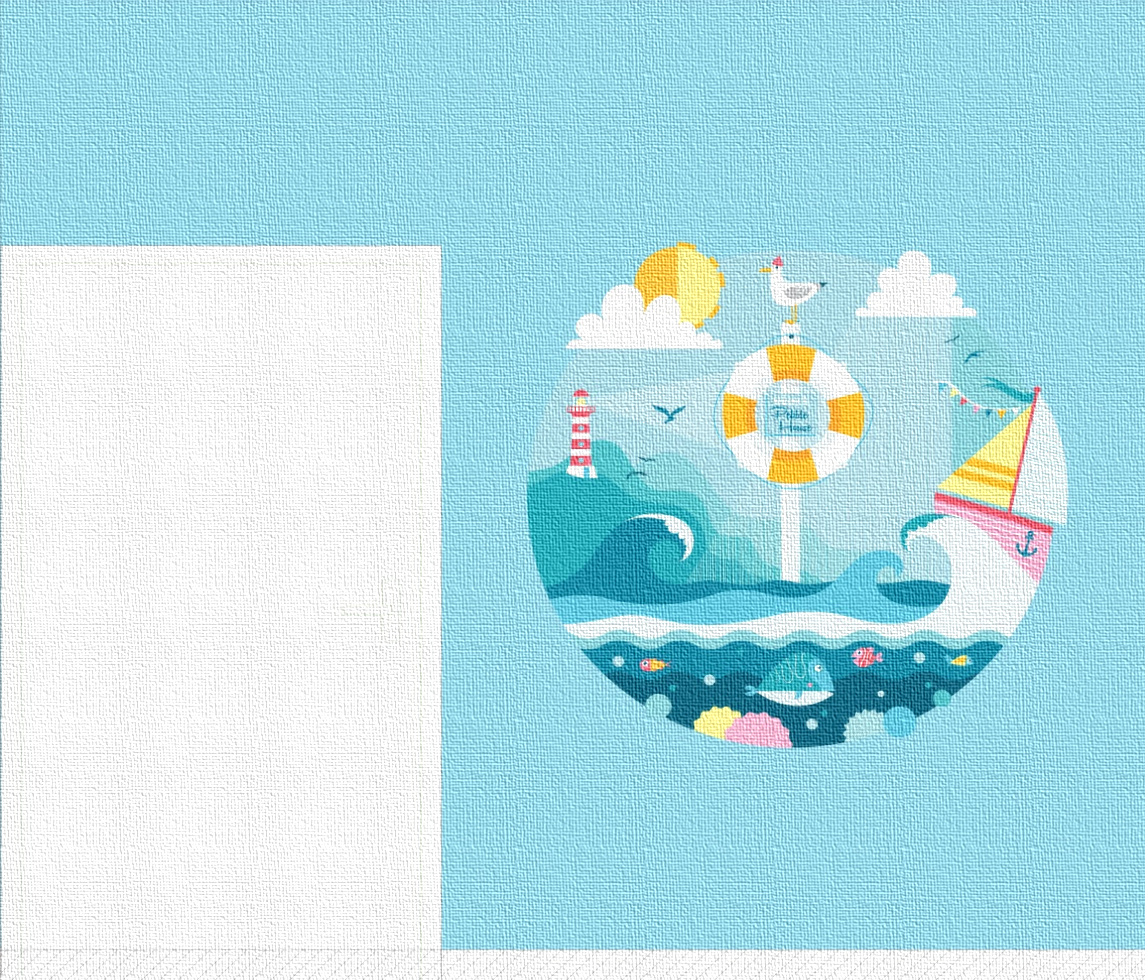 Sussex Children’s Sexual Assault Referral Centre (CSARC)Pebble House, Varndean Building, Brighton General Hospital, BN2 3EWOpen Days 2019For Health, Social Care and Police ProfessionalsCSARC are holding monthly Open Days for professionals to come and meet some of the staff, see the building, walk through the patient journey and listen to a short presentation, followed by Q&AsMonday 7 January – 10am-11amMonday 4 February – 10am-11am Monday 4 March – 10am-11am Monday 1 April – 10am-11amMonday 13 May – 10am-11am Monday 3 June – 10am-11am Monday 1 July – 10am-11amMonday 5 August – 10am-11am Monday 2 September – 10am-11am Monday 7 October – 10am-11am  Monday 4 November – 10am-11am Monday 2 December – 10am-11am 01273 265798 – Please ring to book your place (by appointment only – spaces are limited)Tea and Coffee providedPlease see following page for mapNB: There are only 2 parking paces outside Pebble House, so please use main car park for Open Days 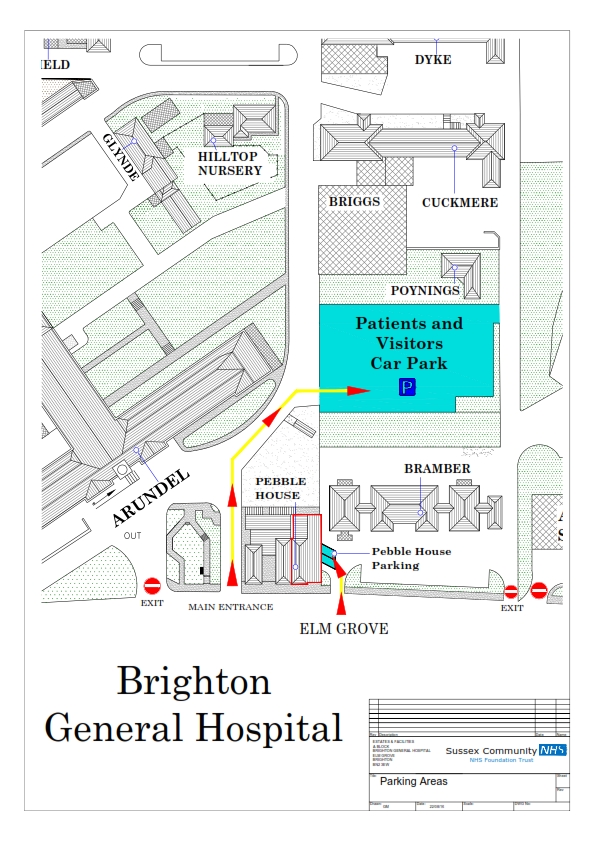 